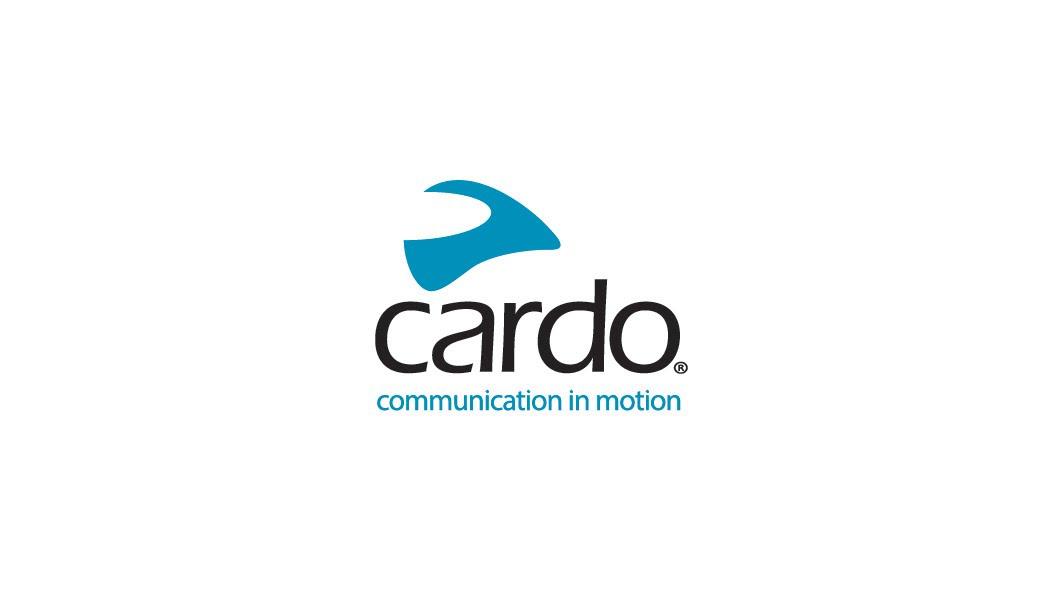 James Toseland และ Chuck Garric นักแข่งมอเตอร์ไซค์และนักดนตรีที่มีชื่อเสียงระดับโลก จะพาคุณไปสัมผัสประสบการณ์ใหม่ๆกับ Cardo's Sound Campaignในช่วงเดือนตุลาคม Cardo Systems ได้เปิดตัวและร่วมเฉลิมฉลองไปกับ ' Sound Campaign ' ด้วยวิดีโอสุดพิเศษ 2 ตอน ร่วมกับนักดนตรีที่มีชื่อดังระดับโลก และยังเป็นผู้ใช้ Cardo ที่มีความหลงใหลในรถสองล้ออีกด้วย The ‘intro’ จากแชมป์การแข่งขัน World Superbike 2 สมัย และนักร้องนำของวง 'Toseland', James Toseland เล่าให้ฟังว่า ชีวิตของเขาผสมผสานระหว่าง เสียงดนตรีและมอเตอร์ไซค์เข้าด้วยกันได้อย่างไร และบทบาทสำคัญของดนตรี ในตลอดช่วงที่เขาครองสถิตในอาชีพการแข่งรถ สามารถดูวิดีโอเต็มได้ที่ช่อง YouTube ของ Cardo SystemsTaking the ‘verse’ วิดีโอสุดเอ็กซ์คลูซีฟ ที่ได้มือกีต้าร์ระดับเทพที่เล่นให้ Alice Cooper และวง Beasto Blanco,  Chuck Garric ที่ยอมสละเวลาจากตารางทัวร์อเมริกาที่คิวแน่นตลอดทั้งปี เพื่อพูดคุยเกี่ยวกับความหลงไหลในเสียงเพลง และการขี่มอเตอร์ไซค์ของเขา รับชมวิดีโอเต็มได้ที่นี่นอกจากจะช่วยให้เข้าถึงผู้ใช้งาน Cardo และนักดนตรีที่เป็นที่รู้จักไปทั่วโลกแล้ว Cardo ยังใช้โอกาสนี้ เพื่อสร้างการรับรู้และประชาสัมพันธ์ ให้กับศิลปินหน้าใหม่ ที่ยังไม่เป็นที่รู้จักมากนัก ด้วยแฮทแทค #CardoFam ผ่านโซเชียลมีเดีย ซึ่งจะช่วยสนับสนุนเหล่า คอนเทน ครีเอเตอร์จำนวนมาก เพื่อโปรโมตพวกเขา และสามารถเข้าชมช่องทางโซเชียลของ Cardo เพื่อติดตามความเคื่อนไหว “เสียงเครื่องยนต์ที่ดังกึกก้อง เสียงของเพื่อนๆร่วมก๊วน  จังหวะของเพลงโปรด ล้วนมีเสียงเป็นพื้นฐานหลัก ในฐานะของผู้ขับขี่ และผลสรุปจากการวิจัยลูกค้าอย่างครอบคลุม เราจึงเข้าใจถึงความสำคัญของเสียงที่ดีที่สุด ซึ่งนำเราไปสู่การร่วมงานกับ JBL และยังเปิด 'Cardo Sound Labs' ของเราเองในประเทศเยอรมนี”  Dan Emodi ประธานเจ้าหน้าที่ฝ่ายการตลาดของ Cardo Systems ตลอดการเดินทางของเรา นับตั้งแต่ การนำอุปกรณ์ Bluetooth ไร้สายเครื่องแรกออกสู่ตลาด สำหรับนักขี่มอเตอร์ไซค์ในปี 2004 ไปจนถึงการเป็นผู้นำระดับโลกในด้านระบบสื่อสารไร้สายสำหรับกีฬาประเภท Power sport ‘ทำให้การขับขี่ของคุณพิเศษ ไม่เหมือนใคร' ถือเป็นหัวใจสำคัญของ Cardo Systemsในปี 2018 เราเป็นแบรนด์เราของโลกที่ประสบความสำเร็จในการบรรลุข้อตกลงและเข้าร่วมเป็นพันธมิตรกับ JBL ซึ่งเป็นแบรนด์เครื่องเสียงชั้นนำจาก HARMAN ซึ่งเป็นความร่วมมือที่ขยายออกไปอีก 5 ปี และในปี 2021 นี่เป็นความร่วมมือครั้งบุกเบิกที่กำหนดทิศทางของความสัมพันธ์อันไพเราะในปี 2022 Cardo ได้เปิด 'Cardo Sound Labs' ซึ่งเป็นศูนย์วิจัยและพัฒนาเต็มรูปแบบในเมือง Straubing ประเทศเยอรมนี ซึ่งตอกย้ำการมุ่งเน้นของแบรนด์ เพื่อให้เสียงที่มีคุณภาพสูงและการพัฒนาเทคโนโลยีที่ล้ำสมัย โรงงานแห่งนี้ทำให้ Cardo เป็นผู้ผลิตแต่เพียงผู้เดียวในอุตสาหกรรมนี้ ที่มีความสามารถในการพัฒนาเรื่องเสียงได้อย่างเต็มรูปแบบ และยังเป็นบ้านของทีมนักวิทยาศาสตร์ ผู้มีประสบการณ์ซึ่งสั่งสมมายาวนานกว่า 150 ปี ในด้านเครื่องเสียงรถยนต์และเครื่องเสียงระดับมืออาชีพหากต้องการข้อมูลเพิ่มเติมเกี่ยวกับผลิตภัณฑ์ Cardo Systems ทั้งหมด และค้นหา Cardo รุ่นที่เหมาะกับคุณ สามารถเข้าไปดูได้ที่ www.cardosystems.comเกี่ยวกับ Cardo SystemsCardo Systems นำเสนออุปกรณ์สื่อสารที่ทันสมัยสำหรับผู้ที่ชอบการเดินทาง เชื่อมต่อ ผู้ขับขี่รถมอเตอร์ไซค์ ผู้ชื่นชอบกิจกรรมกลางแจ้ง และผู้รักการผจญภัย เข้ากับโทรศัพท์มือถือ การฟังเพลง และการพูดคุยระหว่างกัน Cardo เปิดตัวชุดหูฟังอินเตอร์คอมไร้สายที่ใช้ Bluetooth สำหรับรถมอเตอร์ไซค์เครื่องแรกของโลกในปี 2004 และนับตั้งแต่นั้นมาก็เป็นผู้นำในอุตสาหกรรมนี้มาโดยตลอด ซึ่งรวมถึง ระบบ Mesh intercom เป็นเจ้าแรก ระบบเสียงระดับพรีเมียมจาก JBL เครื่องแรก และระบบสั่งงานด้วยเสียงเป็นเจ้าแรกอีกด้วย และอื่นๆ อีกมากมาย ผลิตภัณฑ์ของ Cardo จำหน่ายในกว่า 100 ประเทศ และเป็นอุปกรณ์สื่อสารชั้นนำของโลกสำหรับวงการมอเตอร์ไซค์และผู้คนที่ชอบการเดินทาง